МВД РоссииГЛАВНОЕ УПРАВЛЕНИЕ МВД РОССИИ ПО СВЕРДЛОВСКОЙ ОБЛАСТИМЕЖМУНИЦИПАЛЬНЫЙ ОТДЕЛ МВД РОССИИ «ЗАРЕЧНЫЙ»В период с 28.07.2020 по 03.08.2020 в дежурную часть МО МВД России       «Заречный» поступили следующие заявления и сообщения от граждан.В период времени с 25.07.2020 года по 18.00 часов 28.07.2020 года неизвестное лицо из дома дачи расположенного в г. Заречный, СНТ «Дружба» похитило имущество, принадлежащее гр. Д., ущерб 7 000 рублей. Проводится проверка. 28.07.2020г.  поступило сообщение от гр. Г. о том что 28.07.2020 года около 12.00 часов ему на сотовый телефон позвонил неизвестный и представился сотрудником банка ВТБ, в дальнейшем он сообщил все данные карты и код в смс сообщении в последствии было произведено снятие денежных средств на сумму 64 000 рублей. Проводится проверка.28.07.2020г. поступило сообщение от гр. Ж том, что  в период с 25.07.2020 года по 28.07.2020 года неизвестное лицо из дома дачи СНТ «Дружба» г. Заречный похитило телевизор, эл. инструменты. Проводится проверка.28.07.2020г.  поступило сообщение от гр. С.  о том, что в ночное время 28.07.2020 года из автомашины ВАЗ-2105 неизвестное лицо похитило аккумулятор стоимостью 2 000 рублей. Проводится проверка.29.07.2020 в период времени с 03.00 ч. до 03.40 неустановленное лицо, находясь на площади около дома по ул. Ленина г. Заречный Свердловской области, умышлено причинило гр. Р. телесные повреждения, причинив гр. Р. тяжкий вред здоровью. Возбуждено уголовное дело. 28.07.2020 в ночное время неизвестное лицо в г. Заречный по ул. Алещенкова от подъезда похитило велосипед «ALTAIR», причинив ущерб 7000 рублей. Проводится проверка.29.07.2020 поступило заявление гр. Б. о привлечении к ответственности, по факту мошеннических действий по приобретению через сайт Catalogpro.ru. 4 шт колес Tigar и 4 шт. колесных дисков. Ущерб 29 612 рублей. Проводится проверка.31.07.2020 г. поступило сообщение от гр. О. о том, что в период времени с 28.07.2020 года по 15.00 часов 31.07.2020 года неизвестное лицо из подъезда дома по улице Ленинградская в г. Заречном похитило велосипед марки «Форвард», желтого цвета. Ущерб 7 500 рублей. Проводится проверка.03.08.2020 поступило сообщение, что в период времени с 10.00 часов по 13.00 часов 03.08.2020 года неизвестное лицо совершило хищение денежных средств в сумме 15 000 рублей из дамской сумочки расположенной по адресу: г. Заречный, ул. Попова, тем самым причинило гр. П. материальный ущерб на сумму 15 000 рублей.Телефоны дежурной части МО МВД России «Заречный»: 2-10-59, 
7-13-02. Также напоминаем Вам круглосуточный телефон доверия: 8 (343) 358-70-71 и 8 (343) 358-71-61, по которым Вы можете сообщить о преступлениях, свидетелями которых стали Вы, в том числе совершенных сотрудниками МО.МО МВД России «Заречный»  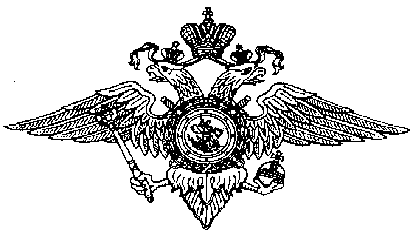 